Informations – Période 1– Mois d’OCTOBRE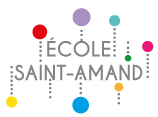 Jusqu’au vendredi 23 Octobre.	OCTOBRE :Lundi 11: 9h30 exercice de confinement dans le cadre du plan Vigipirate.20h30 : réunion APEL. Association des parents d’élèves.Mardi 12 : Prise de photos individuelles et de fratries.Médiathèque : 9h30 : PS. 10h45 : CM2. 14h00 : CE1Jeudi 14: Médiathèque : 10h45 CM1Samedi 16 : ramassage des pommes. cf information de la commission CAP ACTIONS.Dimanche 17 : pressage des pommes. Messe des familles à 10h30 à St ERBLON.Mardi 19 : Sortie aux jardins d’ORGERES pour les classes maternelles.Vendredi 22 : Fin de la période. Vacances scolaires jusqu’au lundi 8 novembre jour de la rentrée.Attention : le vendredi 12 Novembre est une journée de classe. Il n’y a pas de pont du jeudi 11 au dimanche 14 novembre.